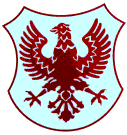 Številka: 4/2022-ZDatum: 10. 3. 2022ZAPISNIK21. redne seje Sveta KS Bratov Smuk, ki je bila 10. 3. 2022 ob 19. uri v prostorih Krajevne skupnosti Bratov Smuk, Likozarjeva ulica 29, Kranj.Prisotni: Manja Zorko, Roman Šalamon, Milena Kavčič Pavlin, Branislav RauterOdsotni: Monika Kostadinova, Stanislav Rupnik, Bojan Kadunc (opr)DNEVNI RED:Pregled in potrditev zapisnika 20. redne seje KS;Čistilna akcija 2022;Krajevni praznik 2022;Razpis za nagrade in priznanja Mestne občine Kranj 2022;Bilten;Postavitev zaščitne mreže na košarkarskem igrišču Jojo parkUreditev vhoda v stavbo KS;Pobude in predlogi krajanov;Vprašanja, predlogi in pobude članov sveta KS.Ad.1Pregled in potrditev zapisnika 20. redne seje KS Prisotni so soglasno potrdili zapisnik 20. redne seje KS. Ad.2Čistilna akcija 2022Čistila akcija bo potekala v soboto, 26. marca 2022. Prijavljenih je trenutno 30 prostovoljcev. Prvič se nam bo na čistilni akciji pridružila tudi osnovna šola, ki bo čistila že v petek, 25. marca.Svet predlaga, da je zbor krajanov ob 9. uri na novi terasi balinarskega kluba bratov Smuk. Čisti naj se v skupinah in sicer ena skupina naj čisti območje garaž A, druga skupina naj čisti jaške garaž in zelene površine (igrišča), preostale skupine pa naj čistijo preostali del soseske in njene bližnje okolice (do trgovskih centrov Tuš, Mercator in Qlandia). Za udeležence bodo taborniki priskrbeli vrečke, rokavice in malico (topla malica). Dodatno bo KS nabavila močnejše zaščitne rokavice in uredila pogostitev po zaključku akcije.Ad.3Krajevni praznik 2022Potekala je razprava o organizaciji letošnjega krajevnega praznika »Smukfest«. Predlog je, da se ga organizira v soboto 11. junija 2022, oz. v primeru dežja en teden kasneje, v soboto 18. junija. Predlogi aktivnosti so nastopi kulturnih društev, otroški program, filmski večer, kuharsko tekmovanje, pokaži kaj znaš. Preveriti je potrebno, če bo na prireditvi sodelovala tudi osnovna šola. Ad.4Razpis za nagrade in priznanja Mestne občine Kranj 2022Predsednica predlaga, da krajevna skupnost na letošnji razpis za nagrado Mestne občine Kranj za leto 2022 predlaga našega dolgoletnega krajana in znanega striparja Zorana Smiljanića. Sklep: Svet KS soglaša, da Krajevna skupnost bratov Smuk predlaga Zorana Smiljanića za nagrado Mestne občine Kranj. Predlaga se ga za Veliko prešernovo plaketo. Glasovanje: 4 ZA, 0 PROTI. Sklep je soglasno sprejet.Ad.5BiltenIzid nove številke biltena se načrtuje pred krajevnim praznikom, v začetku junija. Do konca aprila KS sprejema prispevke članov sveta, organizacij, institucij in krajanov naše krajevne skupnosti, ki se jih preko e-maila in facebook strani povabi k pripravi prispevkov.Ad.6Postavitev zaščitne mreže na košarkarskem igrišču Jojo parkIzdano je bilo gradbeno dovoljenje za postavitev mreže na Jojo parku. Predsednica je zaprosila Elan, ki je avgusta edini dal ponudbo za postavitev mreže, da pripravi novo, aktualno ponudbo za material in montažo zaščitne ograje. Ponudba, ki smo jo prejeli v začetku marca letos (v gradivu za sejo) je višja od tiste, ki smo jo pridobili avgusta zaradi vključene montaže in podražitve materialov. Predsednica KS predlaga prerazporeditev sredstev iz drugih proračunskih postavk za izvedbo investicije. Sklep: Svet KS potrjuje investicijo postavitve zaščitne mreže na košarkarskem igrišču Jojo park po novem predračunu in nalaga predsednici KS prerazporeditev sredstev za njeno realizacijo.Glasovanje: 4 ZA, 0 PROTI. Sklep je soglasno sprejet.Ad.7Ureditev vhoda v stavbo KSOb koncu leta smo na stavbi KS zamenjali vhodna vrata s protivlomnimi vrati. Predsednica predlaga, da se opravijo vzdrževalna dela tudi na stopnici pred vhodom, kjer se vhod uredi tako, da bodo prostori KS dostopni tudi za invalide. Predsednica KS naj pridobi ponudbo za ureditev in se na Društvu paraplegikov pozanima o širini in naklonu klančine.Ad.7Pobude in predlogi krajanovPod to točko ni bilo novih pobud in predlogov krajanov.Ad.8Vprašanja, predlogi in pobude članov sveta KSRoman Šalamon predlaga sanacijo grafita Jojota na Jojo parku. Seja se je zaključila ob 20.30 uri.Zapisala:MANJA ZORKOPredsednica sveta KS bratov SmukMANJA ZORKOMESTNA OBČINA KRANJKrajevna skupnostBRATOV SMUKLikozarjeva ulica 29,4000 Kranj